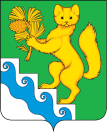 АДМИНИСТРАЦИЯ БОГУЧАНСКОГО РАЙОНАП О С Т А Н О В Л Е Н И Е18.03.2024                                 с. Богучаны	             	         № 255-пО подготовке документации по планировке территории (проект межевания) земельного участка с кадастровым номером 24:07:1201007:51 и территории к нему прилегающейВ соответствии с Градостроительным кодексом Российской Федерации, Федеральным законом от 06.10.2003 №131-ФЗ «Об общих принципах организации местного самоуправления в Российской Федерации», на основании заявления Пац Л.В. от 07.03.2024 вх.  № 41 по планировке территории в составе (проект межевания территории) «Проект межевания земельного участка с кадастровым номером 24:07:1201007:51 и территории к нему прилегающей», руководствуясь статьями 7, 43, 47 Устава Богучанского района, ПОСТАНОВЛЯЮ:1. Осуществить подготовку документации по планировке территории «Проект межевания земельного участка с кадастровым номером 24:07:1201007:51 и территории к нему прилегающей», в кадастровом квартале 24:07:1201007, согласно приложению № 1 к настоящему постановлению.2. Утвердить прилагаемое задание на подготовку документации по планировке территории, указанной в пункте 1 настоящего постановления, согласно приложению № 2 к настоящему постановлению.3. Поручить обеспечить подготовку документации по планировке территории, указанной в пункте 1 настоящего постановления, Пац Л.В. за счет ее средств.4. Определить, что подготовка документации по планировке территории, указанной в пункте 1 настоящего постановления, должна осуществляться в соответствии с требованиями части 10 статьи 45 Градостроительного кодекса Российской Федерации, в том числе на основании схемы территориального планирования Богучанского района, лесохозяйственного регламента, положения об особо охраняемой природной территории, в соответствии с программами комплексного развития систем коммунальной инфраструктуры, программами комплексного развития транспортной инфраструктуры, программами комплексного развития социальной инфраструктуры, с нормативами градостроительного проектирования Красноярского края и Богучанского района, с требованиями по обеспечению эффективности организации дорожного движения, указанными в части 1 статьи 11 Федерального закона «Об организации дорожного движения в Российской Федерации и о внесении изменений в отдельные законодательные акты Российской Федерации», с требованиями технических регламентов, сводов правил, с учетом материалов и результатов инженерных изысканий, границ зон с особыми условиями использования территорий.5. Определить, что документация по планировке территории, указанная в пункте 1 настоящего постановления, до ее утверждения подлежит согласованию с главой муниципального образования Богучанский сельсовет в соответствии со статьей 45 Градостроительного кодекса Российской Федерации.6. Подготовленную документацию по планировке территории, указанную в пункте 1 настоящего постановления, представить в администрацию Богучанского района для утверждения в срок не позднее 26.04.2024 г.7. Опубликовать настоящее постановление в Официальном вестнике Богучанского района и на официальном сайте муниципального образования Богучанский район в сети «Интернет».8. Определить, что физические и юридические лица вправе представлять свои предложения в администрацию Богучанского района о порядке, сроках подготовки и содержании документации по планировке территории, указанной в пункте 1 настоящего постановления, со дня опубликования настоящего постановления до момента назначения публичных слушаний.9. Контроль за исполнением настоящего постановления возложить на Первого заместителя Главы Богучанского района В.М. Любима.10. Постановление вступает в силу со дня, следующего за днем его опубликования.Глава Богучанского района			                            А.С. МедведевПриложение №1к постановлению администрации Богучанского районаот 18.03.2024 №255-п 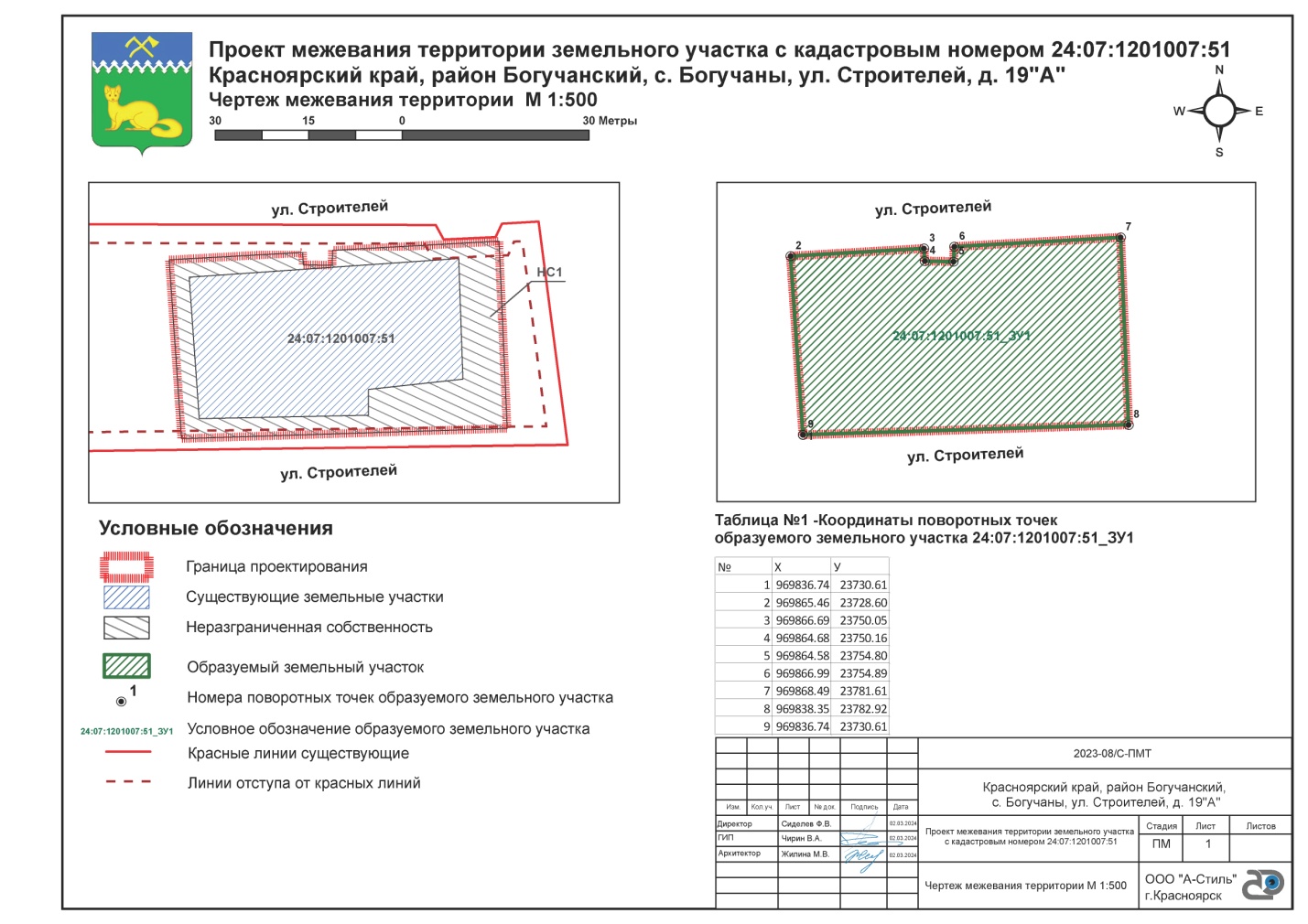 Приложение №2к постановлению администрации Богучанского районаот 18.03.2024 №255-п Техническое задание  на подготовку проекта межевания территории земельного участка с кадастровым номером 24:07:1201007:51Заказчик Пац Лариса ВладимировнаЦель проведения работПодготовка проекта межевания территории земельного участка с кадастровым номером 24:07:1201007:51Объем выполняемых работ, исходные данные1. Сбор документов и материалов для подготовки проекта межевания. 2. Проектом выполнить в соответствии с правовыми требованиями, санитарными нормами, действующими на момент проектирования.Нормативные ссылки:- Градостроительный кодекс Российской федерации (далее-РФ) от 29.12.2004 №190-ФЗ;- Земельный кодекс РФ от 25.10.2001 №136-ФЗ;- Водный кодекс РФ от 03.06.2006 №74 ФЗ;- Действующие законодательные и нормативные документы об охране культурного наследия.При разработке проекта учитывались следующие документы территориального планирования и градостроительного зонирования:- Проект внесения изменений в генеральный план Богучанского сельсовета, утвержденный решением Богучанского сельского Совета депутатов № 22-79 от 05.12.2013.;- Правила землепользования и застройки муниципального образования Богучанский сельсовет, утвержденные решением Богучанского районного Совета депутатов от 28.10.2022 № 32/1-236;- Иная информация, необходимая для принятия проектных решений при разработке градостроительной документации.3. Обеспечивает возможность ознакомления с проектом межевания.4. Определение координат характерных точек и площади земельного участка геодезическим методом в системе координат, принятой для данного кадастрового района, с точностью установленной в соответствии с Приказом Минэкономразвития России от 01.03.2016 № 90 «Об утверждении требований к точности и методам определения координат характерных точек границ земельного участка, требований к точности и методам определения координат характерных точек контура здания, сооружения или объекта незавершенного строительства на земельном участке, а также требований к определению площади здания, сооружения и помещений» и определенной в Методических рекомендациях по проведению межевания объектов землеустройства, утвержденных Росземкадастром 17.02.2003, для данной категории земель.Форматы передаваемых материаловДокументация по подготовке проекта межевания территории включает в себя следующие материалы:Текстовые материалы, в формате MicrosoftWord:Том I. Положение проекта межевания территорииТом II. Материалы по обоснованию проекта межевания территорииГрафические материалы:Чертеж межевания территории, содержащий материалы по обоснованию проекта и утверждаемую часть, в формате PDF, векторные материалы в формате .shpТребования к выполнению работТекстовые материалы, в формате MicrosoftWord:Том I. Положение проекта межевания территорииТом II. Материалы по обоснованию проекта межевания территорииГрафические материалы:Чертеж межевания территории, содержащий материалы по обоснованию проекта и утверждаемую часть, в формате PDF, векторные материалы в формате .shpТочность должна соответствовать нормативно-технической документации, утвержденной законодательством РФ.Документация изготавливается на дату обследования Объекта.Место выполнения работКрасноярский край, Богучанский район, с. БогучаныОснования для выполнения работПроект выполнить в соответствии с правовыми требованиями, санитарными нормами, действующими на момент проектирования.Подготовку графической части документации по межеванию территории осуществлять в соответствии системой координат, используемой для ведения Единого государственного реестра недвижимости, с использованием цифровых топографических карт, цифровых топографических планов.Срок исполнения работДо 01.04.2024 года.Гарантийное требованиеИсполнитель несет ответственность за выполнение работ в течение двух лет с даты подписания акта приема-сдачи выполненных работ.    Выявленные замечания (технические ошибки) устраняются исполнителем в полном объеме.ИСПОЛНИТЕЛЬ:ЗАКАЗЧИК:Генеральный директор   ООО «А-Стиль»___________________ / Ф.В. Сиделев___________________/ Л.В. Пац